ОМВД РОССИИ ПО ПРЯЖИНСКОМУ РАЙОНУ ИНФОРМИРУЕТ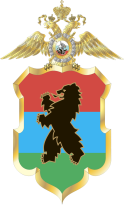 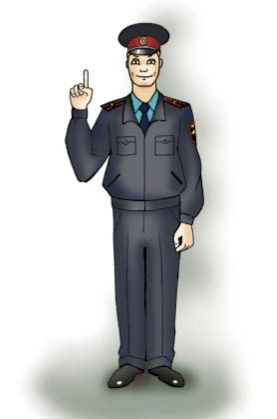 Запомните: никому ни при каких обстоятельствах не сообщайте: подтверждающие пароли из смс и 3 цифры на обороте Вашей карты!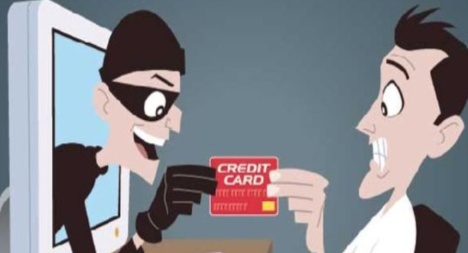 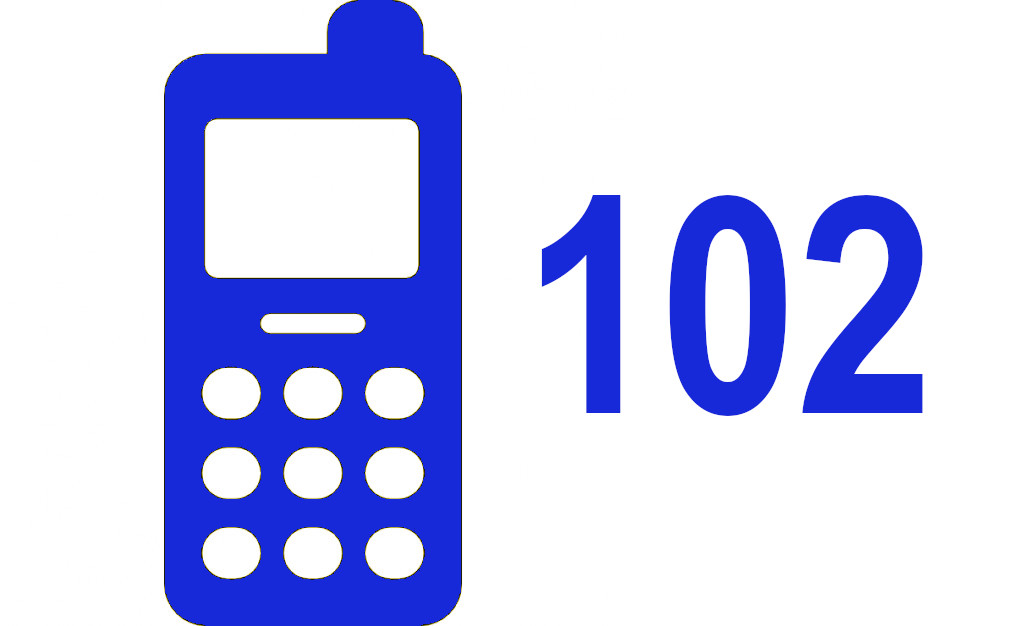 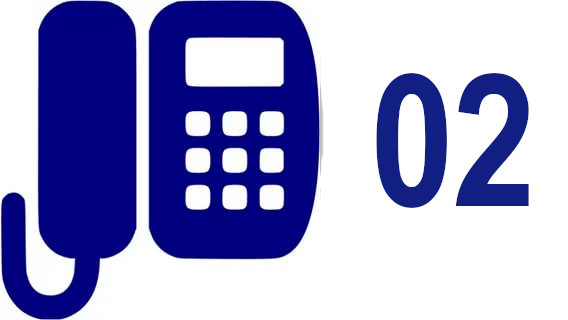 Вам позвонили и сообщили, что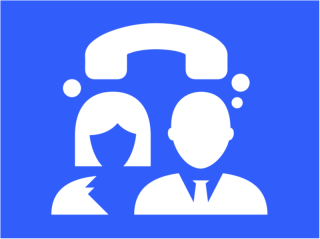 Вы получили СМС-уведомление о том, что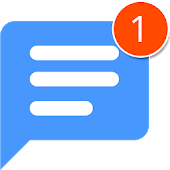 Вам полагается пересчет пенсионных выплат и следует пройти к терминалу, либо  «разморозить» счет.Задержаны мошенники, над ними состоялся суд, и Вам положена компенсация за ранее купленный товар, Вам прислали фиктивное решение суда или требуют выслать копии Ваших документов.Знакомый нарушил ПДД и просит  перевести деньги в качестве взятки, либо будто передает кому-то трубку для «решения» проблемы.Средства на банковской карте заблокированы или списаны (несанкционированный доступ), для отмены операции / брони предложен номер / алгоритм действийСрочно следует связаться из-за беды, несчастного случая или следует перевести деньги на «этот номер» и не перезванивать«Я по ошибке перевел вам деньги, верните, пожалуйста»«Я по объявлению. Посмотрите, что могу предложить ссылка.net/ Ты это продаешь? ссылка.net»